Town Administrator ReportApril 6, 2020ADA GRANTDisability Commission is established.  First meeting delayed by COVID-19 emergency.  
OLD BUSINESSConservation Agent:  East Longmeadow has withdrawn from the discussions.  Town Manager has said that the budget for FY’21 cannot admit of any new hires. Potential Dispatch consolidation with Wilbraham:  Have discussed with the Wilbraham T.A. several times since March 30.   Conducted a Zoom meeting with the Wilbraham T.A. and Chair of the Board of Selectmen.  Was informed that the Wilbraham Board will discuss the proposal on April 6. Town Counsel was requested to put the McNamara proposal into a contract with guarantees that hauling of recyclables will go to the Springfield Materials Recycling Facility and that the company will pick up recycling and trash only when called by the Town.COVID-19 – One call Firefighter has tested positive.  The Firefighter who was sent to Shrewsbury for testing was negative.  No police officers have tested positive or been quarantined. NEW BUSINESS TIP project at Allen, East Longmeadow Road, Somers Road & Wilbraham Road:  Zoom meeting scheduled for April 9 with T.A., Highway Superintendent and Fuss & O’NeillThe basic functions of Hampden Town Government continue while employees work from home:  tax bills sent; payroll done; Conservation Commission met; Parks and Recreation Committee met; the Library conducted a book club session, all using Zoom video conferencing.  Town Meeting and Town election dates have been changed. UPCOMINGApril 8 – Department Heads and Staff Meeting over video conferencingApril 13 – Board of Selectmen MeetingsJune 15 – Annual Town MeetingJune 22 – Town Election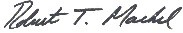 Robert T. Markel, PhDInterim Town AdministratorTown of Hampden